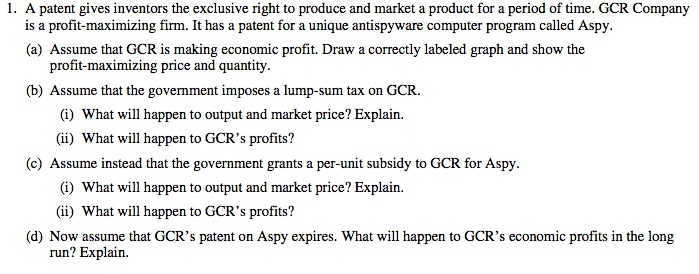 2.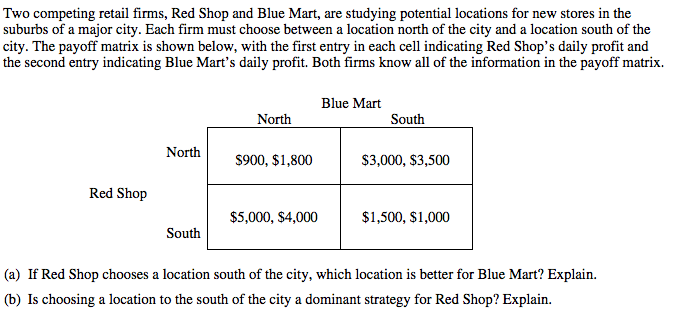 